С 1 МАРТА 2023 ГОДА ДЛЯ ЛИЦ, ИМЕЮЩИХ СУДИМОСТЬ ЗА СОВЕРШЕНИЕ ТЯЖКИХ И ОСОБО ТЯЖКИХ ПРЕСТУПЛЕНИЙ, УСТАНАВЛИВАЕТСЯ ЗАПРЕТ НА УПРАВЛЕНИЕ ЛЕГКОВЫМИ ТАКСИ И ОБЩЕСТВЕННЫМ ТРАНСПОРТОМФедеральным законом от 11.06.2022 № 155-ФЗ внесены изменения в Трудовой кодекс Российской Федерации.Введены ограничения на осуществление перевозок пассажиров легковыми такси, автобусами, трамваями, троллейбусами и подвижным составом внеуличного транспорта для лиц, имеющих неснятую или непогашенную судимость либо подвергавшихся уголовному преследованию за тяжкие и особо тяжкие преступления, такие как:- убийство,-умышленное причинение тяжкого вреда здоровью,-похищение человека,-грабеж,-разбой,-преступления против половой неприкосновенности и половой свободы личности,-преступления против общественной безопасности,-преступления против основ конституционного строя и безопасности государства,-преступления против мира и безопасности человечества, а также за аналогичные преступления, предусмотренные законодательством иностранных государств - членов ЕАЭС.Работодатель обязан отстранить от работы (не допускать к работе) работника при получении от правоохранительных органов сведений о том, что работник подвергается уголовному преследованию за указанные преступления.Работники, осуществляющие пассажирские перевозки, обязаны до 1 сентября 2023 года представить работодателю справку о наличии (отсутствии) судимости и (или) факта уголовного преследования либо о прекращении уголовного преследования по реабилитирующим основаниям.   Работники, не являющиеся гражданами РФ и имеющие гражданство другого государства - члена ЕАЭС, наряду с такой справкой обязаны представить аналогичный документ, выданный компетентным органом соответствующего государства - члена ЕАЭС.Трудовой договор с работником, не представившим работодателю справку (для граждан государств - членов ЕАЭС - соответствующий документ) подлежит прекращению по основанию, предусмотренному пунктом 13 части первой статьи 83 Трудового кодекса РФ.ПРОКУРАТУРАРОССИЙСКОЙ ФЕДЕРАЦИИПРОКУРАТУРАКЕМЕРОВСКОЙ ОБЛАСТИ - КУЗБАССАПРОКУРАТУРА ГОРОДАЛЕНИНСКА - КУЗНЕЦКОГОпр. Кирова,37,г. Ленинск-Кузнецкий, Кемеровская обл., Россия, 652500ПРОКУРАТУРАРОССИЙСКОЙ ФЕДЕРАЦИИПРОКУРАТУРАКЕМЕРОВСКОЙ ОБЛАСТИ - КУЗБАССАПРОКУРАТУРА ГОРОДАЛЕНИНСКА - КУЗНЕЦКОГОпр. Кирова,37,г. Ленинск-Кузнецкий, Кемеровская обл., Россия, 652500ПРОКУРАТУРАРОССИЙСКОЙ ФЕДЕРАЦИИПРОКУРАТУРАКЕМЕРОВСКОЙ ОБЛАСТИ - КУЗБАССАПРОКУРАТУРА ГОРОДАЛЕНИНСКА - КУЗНЕЦКОГОпр. Кирова,37,г. Ленинск-Кузнецкий, Кемеровская обл., Россия, 652500Для публикации на официальном сайте администрации Полысаевского городского округа    15.06.2023№22-1-2023Для публикации на официальном сайте администрации Полысаевского городского округа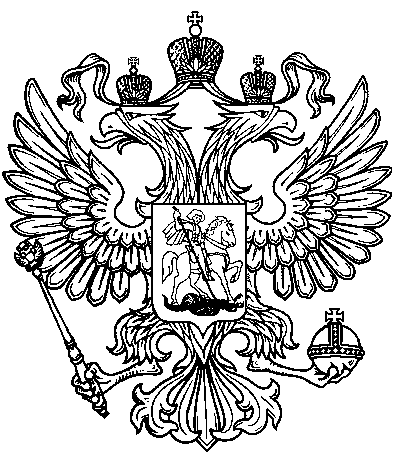 